Cherniatynskyi OleksandrExperience:Documents and further information:Odesa National Maritime Academy (2001-2007)- \\\\\\"Electronics devices and systems\\\\\\".
Kherson secondary marine school of fishingindustry (2007-2009)- \\\\\\"junior specialist of navigation\\\\\\"Position applied for: Able SeamanDate of birth: 27.03.1983 (age: 34)Citizenship: UkraineResidence permit in Ukraine: NoCountry of residence: UkraineCity of residence: PervomayskContact Tel. No: +38 (048) 771-92-49 / +38 (067) 745-16-78E-Mail: biowulf1983@mail.ruU.S. visa: NoE.U. visa: NoUkrainian biometric international passport: Not specifiedDate available from: 24.06.2013English knowledge: ModerateMinimum salary: 1400 $ per month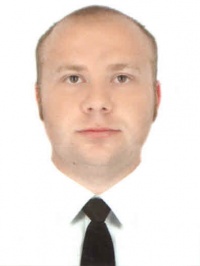 PositionFrom / ToVessel nameVessel typeDWTMEBHPFlagShipownerCrewingOrdinary Seaman18.08.2013-11.03.2014TaurusBulk Carrier93196Mitsui2211Isle of ManNevery Universal Inc.Star LineAble Seaman01.12.2011-21.07.2012Bay RangerBulk Carrier43125Sulzer 6 RTA 5210400BahamasBianca Marine CoStar LineAble Seaman29.10.2010-09.05.2011FORCE RANGERBulk Carrier45950Hitachi Sulzer 6RTA 52U10500Isle of ManZestron Marine LtdStar LineOrdinary Seaman08.10.2009-13.07.2010AFRICAN ZEBRABulk Carrier38632Mitsui B&W 6L60MCE8650BahamasWaaldeck Maritime CoStar LineOrdinary Seaman21.03.2008-11.11.2008STEEL MIGHTBulk Carrier39132Hitachi9780BahamasNational Shipmanagement INCStar LineAble Seaman20.03.2007-06.10.2007YORKVILLEDry Cargo236010301240MaltaMidland-212 Shipping LimitedAzimut